Inschrijfformulier  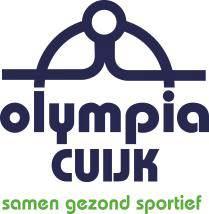 Afgeven aan de docent  Roepnaam 	 	: 	 	 	 	 	Voorletters:  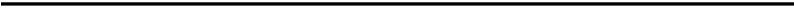 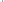 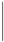 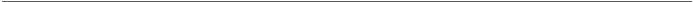 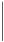 Lidnummer:  In te vullen door de ledenadministratie   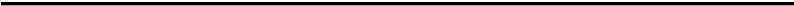 Voor de website, Facebook pagina en de nieuwsbrief vragen we toestemming om foto’s   van het bovengenoemde lid te publiceren. Gaat u akkoord met het publiceren van foto’s?  		⃝ JA  ⃝ NEE    Wij zijn continu op zoek naar vrijwilligers. Denk aan hulp bij evenementen, pietengym, Cuijk kei-goed, onderlinge wedstrijd etc. Mogen we u benaderen in het geval er hulp nodig is?						⃝ JA  ⃝ NEE  Heeft u of kent  u een bedrijf dat onze vereniging mogelijk wil sponsoren?(wij nemen dan contact met u op)				 	 			⃝ JA  ⃝ NEE  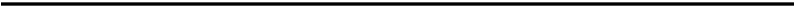 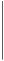 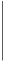 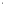 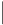 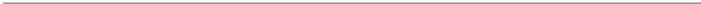 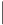 Naam  
rekeninghouder  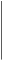 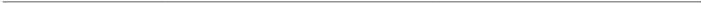 Machtiging voor automatische incasso  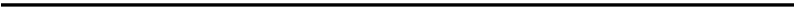 • Terugboeken incasso:  Indien u niet akkoord bent met de boeking, kunt u binnen een maand uw bank verzoeken om het bedrag op uw rekening terug te storten.  Intrekken incassomachtiging:  De verleende machtiging kunt u te allen tijde schriftelijk intrekken via de ledenadministratie.  Voorwaarden  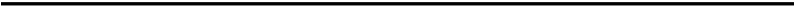 Door invulling en ondertekening van dit formulier geeft ondergetekende te kennen als lid te worden ingeschreven van S.V. Olympia Cuijk en  kennisgenomen te hebben van en akkoord te gaan met  de huisregels en onderstaande tekst.  Opzegging kan geschieden via de ledenadministratie uitsluitend schriftelijk via het zogenaamde “afmeldformulier”, te ontvangen bij de  
leidinggevende of te downloaden van onze website, minimaal 10 dagen voor afloop van het kwartaal. Tussentijds opzeggen is mogelijk maar  geeft geen recht op restitutie; restitutie is alleen mogelijk i.o.m. bestuur vanwege ernstige ziekte, ongeval, verhuizing, overlijden. Het  
lidmaatschap is persoonsgebonden. De hoogte van de contributie wordt bepaald door de leeftijd en aantal lesuren. De vereniging heeft het  recht de contributie elk jaar volgens de indexering te verhogen. Junioren zijn jonger-, senioren ouder dan 18 jaar. Contributiebetaling  
geschiedt door automatische incasso per kwartaal. Indien hiervan wordt afgeweken betaalt men €5,-- (€1,25 per kwartaal) extra  
administratiekosten. Bij uitblijven van betalingen wordt  €5,-- aanmaningskosten in rekening gebracht. Er vindt geen restitutie plaats bij  
lesuitval door bijvoorbeeld kortstondige ziekte van leiding of lid, vakanties, opzegging of royement door het bestuur.  Privacy beleid  Als u lid bij ons wordt hebben wij uw gegevens nodig om een overeenkomst met u te kunnen sluiten. S.V. Olympia Cuijk vindt het belangrijk dat er zorgvuldig met uw gegevens wordt omgegaan. We dragen er zorg voor en bewaren ze veilig. Wat we met uw persoonlijke gegevens doen en waarom we ze nodig hebben kunt u vinden in onze privacyverklaring. Het is mogelijk dat hier wijzigingen in plaats vinden. De meest actuele privacyverklaring kunt u altijd bij ons op de website vinden. We raden u dan ook aan om regelmatig onze website te bezoeken. Als u na het lezen van deze verklaring nog vragen heeft kunt u contact opnemen via info@olympia-cuijk.nl.Omgangsregels  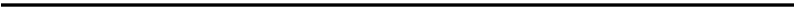 Van iedereen die onze vereniging bezoekt, verwachten wij dat hij/zij zich aan de omgangsregels houdt die hieronder zijn opgeschreven. Wie  dat doet, is welkom.  Wij vinden afspraken over de manier van omgaan met elkaar belangrijk, omdat iedereen zich prettig en veilig moet  
kunnen voelen. Dit kan alleen als je elkaar in waarde laat en met respect behandelt. Dit betekent dat wij in onze vereniging alle vormen van  ongelijkwaardige behandeling, zoals pesten, machtsmisbruik of (het aanzetten tot) discriminerende/seksistische/seksueel intimiderende  
gedragingen of opmerkingen, ontoelaatbaar vinden. Niet alle zaken die anderen kunnen kwetsen, kunnen we in regels verwoorden. Dan  
zouden het er veel te veel worden. Dit wil natuurlijk niet zeggen dat zaken die niet genoemd worden maar wel grensoverschrijdend zijn, wél  toelaatbaar zijn.   1. 	Ik accepteer en respecteer de ander zoals hij is en discrimineer niet. Iedereen telt mee  binnen de vereniging.  2. 	Ik houd rekening met de grenzen die de ander aangeeft.  3. 	Ik val de ander niet lastig.  4. 	Ik berokken de ander geen schade.  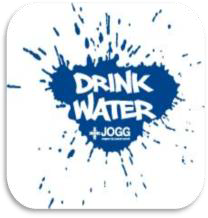 5. 	Ik maak op geen enkele wijze misbruik van een machtspositie.  6. 	Ik scheld niet en maak geen gemene grappen of opmerkingen over anderen.  7. 	Ik negeer de ander niet.  8. 	Ik doe niet mee aan pesten, uitlachen of roddelen.  9. 	Ik vecht niet, ik gebruik geen geweld, ik bedreig de ander niet, ik neem geen wapens mee.  10. Ik kom niet ongewenst te dichtbij en raak de ander niet tegen zijn of haar wil aan.  11. Ik geef de ander geen ongewenste seksueel getinte aandacht.  12. Ik stel geen ongepaste vragen en maak geen ongewenste opmerkingen over iemands persoonlijk leven of uiterlijk.  13. Als iemand mij hindert of lastig valt dan vraag ik hem/haar hiermee te stoppen. Als dat niet helpt, vraag ik een ander om hulp.  
14. Ik help anderen om zich ook aan deze afspraken te houden en spreek degene die zich daar niet aan houdt erop aan en meldt dit  
         zo nodig bij de docent, het bestuur of de vertrouwenscontactpersoon.  Sportvereniging Olympia en JOGG-Cuijk zijn een samenwerking aangegaan: “Drink Water”.  Water drinken moet weer gewoon worden. Daarom mogen leden  alleen water meenemen naar het sporten, andere drankjes moeten weer de tas in en mogen niet genuttigd worden tijdens het sporten. 	 Achternaam  	: 	 	 	 	 	  Adres:  	 	:  Postcode/ woonplaats: 	  Emailadres 	 	:  Telefoonnummer 1 : 	 	 	 	 	Telefoonnummer 2:  Geboortedatum 	:                                                                Geslacht:  M  /  V  Datum 1e les  	:  Docent(en) 	 	:  Lesdag  	 	: ma – di – wo – do- vr - za 	 	Lestijd:   Lessoort 	 	:  	 	 	 	 	Accommodatie:  Medische bijzonderheden :   MACHTIGING VOOR AUTOMATISCHE INCASSO  MACHTIGING VOOR AUTOMATISCHE INCASSO  Ondergetekende verleent hierbij, tot schriftelijke wederopzegging, machtiging aan S.V. Olympia Cuijk om van zijn/haar bank-  of girorekening per kwartaal een bedrag af te schrijven voor contributie-, bondscontributie of administratiekosten, eenmalig de inschrijfkosten.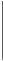 Ondergetekende verleent hierbij, tot schriftelijke wederopzegging, machtiging aan S.V. Olympia Cuijk om van zijn/haar bank-  of girorekening per kwartaal een bedrag af te schrijven voor contributie-, bondscontributie of administratiekosten, eenmalig de inschrijfkosten.Ondergetekende verleent hierbij, tot schriftelijke wederopzegging, machtiging aan S.V. Olympia Cuijk om van zijn/haar bank-  of girorekening per kwartaal een bedrag af te schrijven voor contributie-, bondscontributie of administratiekosten, eenmalig de inschrijfkosten.Ondergetekende verleent hierbij, tot schriftelijke wederopzegging, machtiging aan S.V. Olympia Cuijk om van zijn/haar bank-  of girorekening per kwartaal een bedrag af te schrijven voor contributie-, bondscontributie of administratiekosten, eenmalig de inschrijfkosten.IBAN/  rekeningnummer  IBAN/  rekeningnummer  